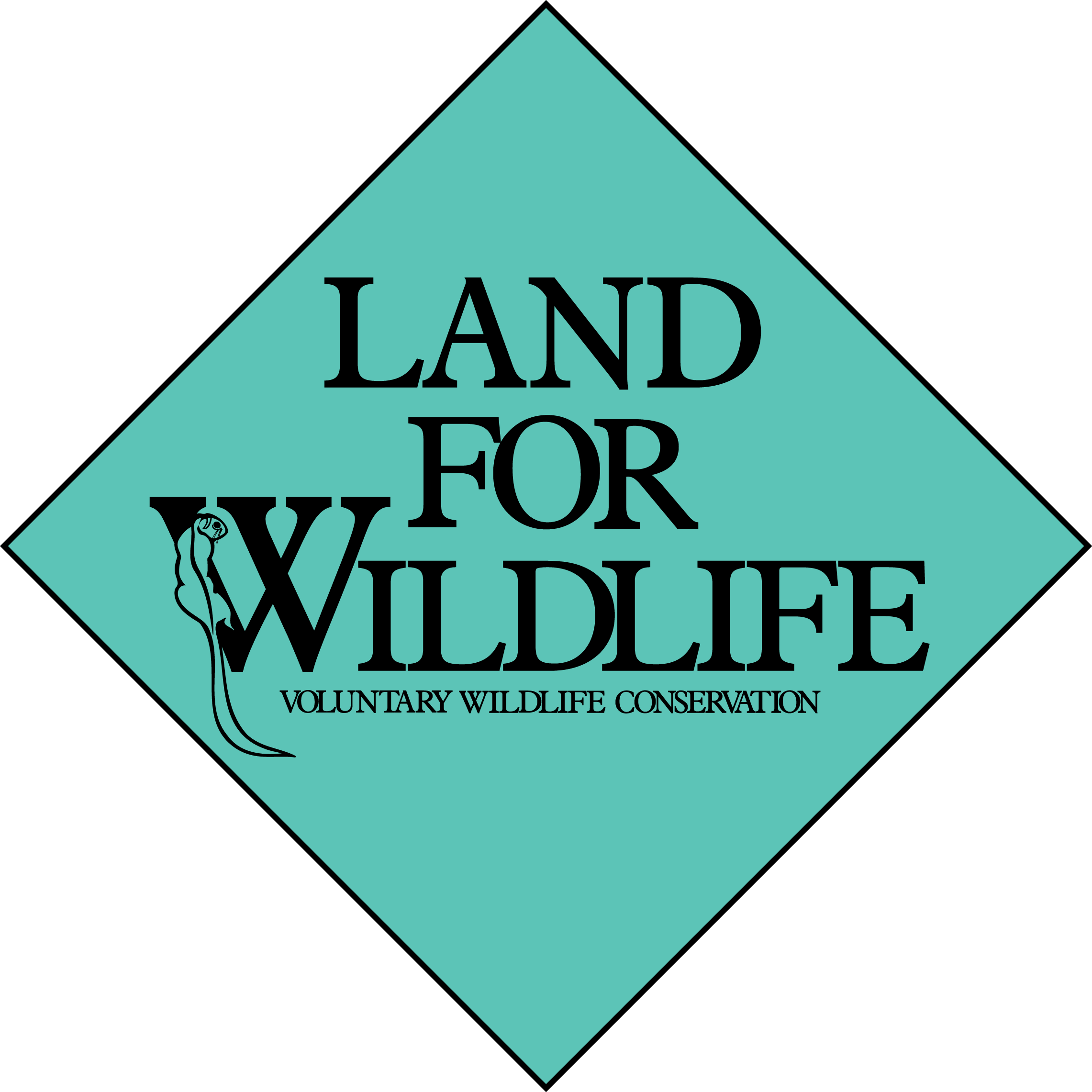 Land for Wildlife Application Form Applying for Land for Wildlife is easy. Simply follow these 3 steps:Save a copy of this application form to your computer Complete the form with your detailsEmail it to LFW@delwp.vic.gov.au A Land for Wildlife officer will contact you as soon as possible to provide further advice.© The State of Victoria, 2023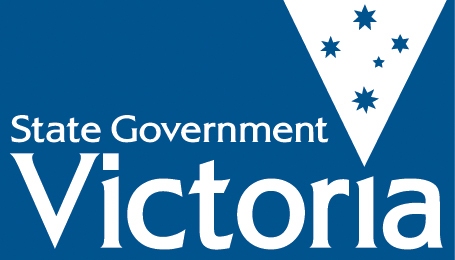 Name:Postal Address:Daytime Telephone & Mobile (if applicable):Email (if applicable):Organisation (if applicable):Date of application:I/we wish to apply for Land for Wildlife registration for the property at:I/we wish to apply for Land for Wildlife registration for the property at:Property name:Property Location:Size of whole property:First application?Yes / NoHow much and what type of remnant vegetation do you have (in hectares or % of property)? Do you have any threatened species?How you heard about Land for Wildlife? (e.g. friend, neighbour, saw the sign, etc)